Община Габрово  приканва жителите от населените места да се включат в проект под мотото „Да превърнем сивото в зелено” за облагородяване на междублоковите и свободните пространства. Разчитаме на усещането за естетическия вид на зоните в  заобикалящата ни среда. Нека още повече зони в населените места на Общината ни да бъдат сочени за пример!Правилата:Правилата са насочени към реализация на благоустройствени мероприятия, ефективно управление и контрол на откритите пространства - обекти общинска собственост, с участието на заинтересованите страни /местната общност, представители на НПО, юридически лица и др./.Правилата представляват практическо ръководство, определящо: Условията за включването на обекти – общинска собственост, конкретните допустими дейности по благоустрояването им и реда, по който те да бъдат изпълнявани;Ресурсното осигуряванеМеханизмите за осъществяване на контрол по управление на откритите пространства и разходването на средствата за реализация на дейноститеУстойчивост на резултатите Цели на Правилата:Прилагане на устойчив модел на публично-частно партньорство между Общината и физически и юридически лица при извършването на дейности по благоустрояванетоФормиране на механизми за ефективно управление и стопанисване на откритите пространства, които са със статут на публична общинска собственостНасърчаване и ангажиране на  гражданското участие в процесите на изграждане и опазване на общинската собственостНаправление 1: Реализация на благоустройствени мероприятия Допустими дейности:Поддръжка и ремонт на прилежащи тротоарни площи – подмяна на тротоарни плочи, настилки, монтаж на нови плочи, подравняване на площите и др.Поддръжка и възстановяване на пешеходни пътеки и алеиМонтиране на оградни елементи на места, разрешени от ОбщинатаРемонт и поддържане на зони за детски  игриНаправление 2: Реализация на мероприятия по почистване, оформяне и облагородяване на прилежащи терени, като част от благоустрояването на откритите пространства.Допустими дейности:Обособяване на вътрешноблокови и вътрешноквартални градини  – изравняване, затревяване, почистване, направа и монтаж на пейки и др.Почистване на зелени площи и прилежащи към имотите терени.      Условия за включване на обекти в   Правилата: Обектът, който се предлага, да е общинска собственостДейностите, предложени за    изпълнение, да са сред допустимите по двете направленияДа се осигури дялово участие  в   реализацията на дейностите –   нефинансово (доброволен труд), в размер не по-малък от 25 % за обекти до 5 000 лева. Обектът да е изпълним съгласно указанията на комисията, назначена със Заповед на Кмета на Общината, която разглежда постъпилите предложенияНе се допуска повече от едно предложение за един обект в рамките на една календарна годинаРазмерът на финансиране на  благоустройствените дейности по направления №1 и №2 да е в границите до 5 000 лева.      Кой може да кандидатства?Право да кандидатстват за финансиране  на обекти по тези Правила имат:Физически и юридически лица Местни общности Неправителствени организации По смисъла на настоящите Правила, местните общности са формална група от физически лица, обединени от идеята и заинтересовани от решаването на конкретен проблем, свързан с подобряване на средата за обитаване в даден квартал жилищен блок, комплекс и др.Какъв е редът за кандидатстване?1. Подаване на заявление по образец в Центъра за информация и услуги на общината до края на месец май. В зaявлeниeтo яcнo тpябвa дa e oпиcaнo кaкви и кoлкo мaтepиaли ca нeoбхoдими и кaквo щe бъдe нaпpaвeнo c тях.2. Деклариране от кандидата на дяловотому участие в реализацията на дейностите –нефинансово /доброволен труд/, в размер не по-малък от 25 % за обекти до 5 000 лева. 3. Пpoтoкoл oт пpeдвapитeлнo пpoвeдeнo oбщo cъбpaниe нa coбcтвeницитe в жилищнитe cгpaди за съгласие и участие.4. Разглеждане на предложението от комисия, назначена със Заповед на Кмета на Общината и писмено уведомяване на кандидатите за резултатите.5. Сключване на споразумение за реализация на благоустройствени дейности до размера на одобрените средства.6. Предоставяне от Общината с предавателно-приемателен протокол на материали, свързани с реализирането на проектите. 7.  Изпълнение на предвидените и одобрени дейности.8. Общината води аналитична отчетност по обекти. Приемането на всеки обект става с протокол по  образец.9. Осигуряване на последващ контрол и поддръжка на обекта най-малко за 3 /три/ календарни години след изграждането му.  Регламентът се разписва конкретно в Споразумението.Кой контролира? Контролът по изпълнение на дейностите в настоящите Правила ще се осъществява от Дирекция “Инфраструктура и екология” чрез:Оказване на техническа помощ при необходимостСъставяне на  предавателно-приемателен протокол от комисия за установяване на действително извършените дейностиТекущи проверки за степента на завършеност на обекта, със съставянето на междинни констативни протоколи ( при необходимост)Периодични проверки за състоянието на обектите в експлоатация и тяхното опазванеФормуляр за кандидатстване и указания за реализация на благоустройствени мероприятия по реда на публично-частното партньорство ще намерите в интернет страницата на Община Габрово на адрес: www.gabrovo.bgтел.:  066/ 818 395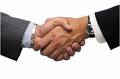 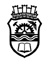 ОБЩИНА ГАБРОВО               ПУБЛИЧНО - ЧАСТНИ              ПАРТНЬОРСТВА                КАМПАНИЯ 2017   ДА ПРЕВЪРНЕМ СИВОТО В   ЗЕЛЕНО